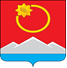 АДМИНИСТРАЦИЯ ТЕНЬКИНСКОГО ГОРОДСКОГО ОКРУГАМАГАДАНСКОЙ ОБЛАСТИП О С Т А Н О В Л Е Н И Е      09.11.2020 № 296-па                 п. Усть-ОмчугО внесении изменений в постановление администрацииТенькинского городского округа Магаданской областиот 29 июня 2017 года № 248-па «О создании муниципальнойкомиссии по обследованию жилых помещений инвалидови общего имущества в многоквартирных домах,в которых проживают инвалиды на территории Тенькинского городского округа Магаданской области»	В связи с изменением лиц, являющихся членами муниципальной комиссии по обследованию жилых помещений инвалидов и общего имущества в многоквартирных домах, в которых проживают инвалиды на территории Тенькинского городского округа Магаданской области, администрация Тенькинского городского округа Магаданской области          п о с т а н о в л я е т:Приложение № 1 «Состав муниципальной комиссии по обследованию жилых помещений инвалидов и общего имущества в многоквартирных домах, в которых проживают инвалиды, на территории Тенькинского городского округа Магаданской области», утвержденной постановлением администрации Тенькинского городского округа Магаданской области от 29 июня 2017 года № 248-па «О создании муниципальной комиссии по обследованию жилых помещений инвалидов и общего имущества в многоквартирных домах, в которых проживают инвалиды на территории Тенькинского городского округа Магаданской области», изложить в следующей редакции:«».	2. Контроль за исполнением настоящего постановления возложить на заместителя главы администрации Тенькинского городского округа по вопросам социальной политики.	3. Настоящее постановление подлежит официальному опубликованию (обнародованию).Глава Тенькинского городского округа                                        Д.А. РевутскийПредседатель комиссии:Председатель комиссии:Председатель комиссии:Реброва Елена Юрьевна-заместитель главы администрации Тенькинского городского округа по вопросам социальной политикиСекретарь комиссии:Секретарь комиссии:Секретарь комиссии:Семенова Екатерина Владимировна-главный специалист отдела ЖКХ и благоустройства, комитета ЖКХ дорожного хозяйства и жизнеобеспечения администрации Тенькинского городского округа;Члены комиссии:Члены комиссии:Члены комиссии:Скосырских Ольга Владимировна-заместитель руководителя комитета жилищно-коммунального хозяйства, дорожного хозяйства и жизнеобеспечения администрации Тенькинского городского округа, начальник отдела жилищно-коммунального хозяйства и благоустройства;Папикян Ольга Александровна-начальник отдела архитектуры, градостроительства и дорожного хозяйства, комитета жилищно-коммунального хозяйства, дорожного хозяйства и жизнеобеспечения администрации Тенькинского городского округа;ПименовВадим НиколаевичКунцНаталия ВасильевнаКонстантинова Ольга Геннадьевна-- – главный специалист отдела архитектуры, градостроительства и дорожного хозяйства комитета ЖКХ, дорожного хозяйства и жизнеобеспечения администрации Тенькинского городского округа; заместитель руководителя управления образования и молодежной политики администрации Тенькинского городского округа;начальник отдела муниципального контроля администрации Тенькинского городского округа;КозловаНаталья АлександровнаМатунинАлексей АлексеевичСвинтозельскийВиталий Леонидович- – _главный специалист Тенькинского филиала Магаданского областного государственного казённого учреждения социальной поддержки населения «Магаданский социальный центр»;директор ООО «Тенька»;председатель правления ТСЖ «Черемушки».